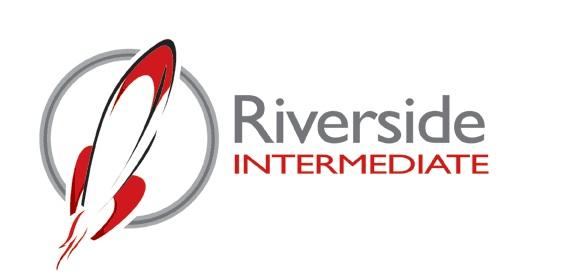 Riverside Intermediate SchoolSupply List 2018-2019Please plan to purchase these supplies prior to the start of school and bring them with you on the first day. Thank you for coming prepared to learn.Grade 5 - Traditional & New Tech1 - package WIDE lined loose leaf paper1 - expandable/accordion folder with at least six sections (C. Dennie/Dove would prefer a folder with prongs instead of an accordion folder)2 - packages of No. 2 pencils (40 total)1 - package 3x5 note cards2 - highlighters (any color)1 - package colored pencils or crayons2 - boxes of Kleenex® (large)2 - 4 pack of dry erase markers - dark colors, please1 - Earbuds/Headphones for MacBooks (To be kept in computer bag)3 to 4 - composition notebooks wide-ruled (9.75 by 7.5)4 - glue sticks1 - pair of scissorsYou may want to purchase:Computer bagPost-it® notesHand sanitizerLysol® wipesGrade 6 – Traditional2 - packages WIDE lined loose leaf paper1 - expandable/accordion folder with at least four sections1 - 1 inch, 3 ring binder (Math)1 - 1.5 inch, 3 ring binder with dividers (LA)1 - composition notebook (Science)1 - composition notebook (Social Studies)1 - 1 inch, 3 ring binder (choir students only)2 - packages of No. 2 pencils (24 total)1 - Earbuds/Headphones for MacBooks1 - glue stick2 - highlighters (any color)2 - boxes of Kleenex® (homeroom)2 - 4 pack of dry erase markers - dark colors, please1 - package colored pencilsBook bag without wheels - must be able to fit in small locker during the day.Locks for lockers must be purchased at Riverside for $5.00. Locks can be turned back in at the end of the school year to receive a $3.00 refund.Grade 6 - New Tech2 - packages WIDE lined loose leaf paper2 - packages of No. 2 pencils (24 total), sharpened1 - Earbuds/Headphones for MacBooks2 - packages of highlighters (any color)2 - boxes of Kleenex® (homeroom)2 - 4 pack of dry erase markers1 - 2 inch, 3 ring binder1 - package colored pencils1 - pack of markers1 - roll of masking tape5 - packages of sticky notes2 - packages of note cards (any color)1 - 1 inch, 3 ring binder (choir students only)Book bag without wheels - must be able to fit in small locker during the day.Locks for lockers must be purchased at Riverside for $5.00. Locks can be turned back in at the end of the school year to receive a $3.00 refund.